Департамент природных ресурсов, экологии и агропромышленного комплекса  Ненецкого автономного округа в соответствии с Правилами проведения антикоррупционной экспертизы нормативных правовых актов и проектов нормативных правовых актов, утвержденными постановлением Правительства Российской Федерации от 26.02.2010 № 96, и законом Ненецкого автономного округа от 03.02.2006 № 673-оз     «О нормативных правовых актах Ненецкого автономного округа» размещает проект приказа для проведения независимой антикоррупционной экспертизы. Срок приёма заключений независимой экспертизы: с 18.03.2016 по 28.03.2016.Экспертные заключения на проект приказа направляются по электронному адресу: dpreak@ogvnao.ru, факсу: (818 53) 2-13-69) или почтой (нарочным) по адресу: 166700,        п. Искателей, переулок Арктический, д. 3, офис 129Б. Телефон для справок: 8 (81853) 2-13-94 (Хохлов Николай Анатольевич).проект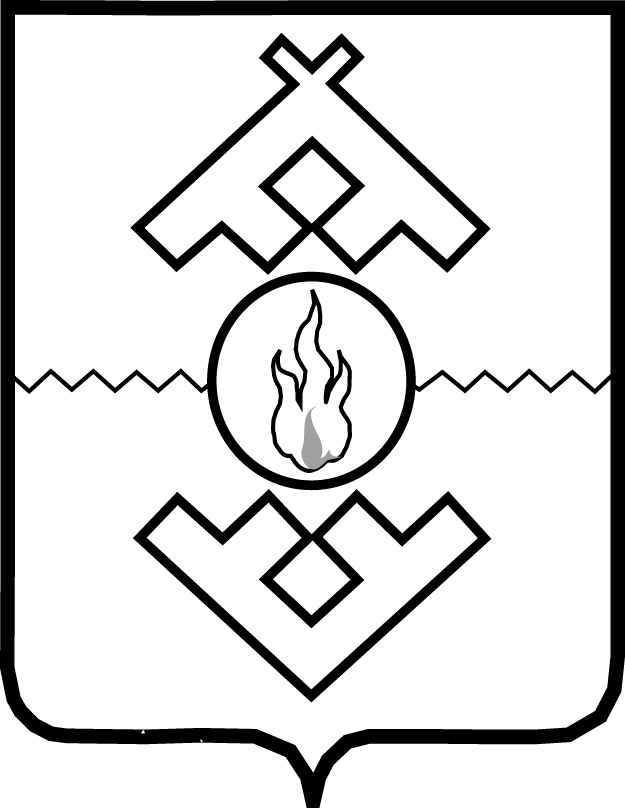 Департамент природных ресурсов, экологии и агропромышленного комплекса Ненецкого автономного округа ПРИКАЗот «__» __________ 2016 г. № ___г. Нарьян-МарО внесении изменений в Порядок организации и работы системы «горячая линия» для приема обращений по вопросам соблюдения на территории Ненецкого автономного округа Федерального закона «О государственном регулировании производства и оборота этилового спирта, алкогольной и спиртосодержащей продукции и об ограничении потребления (распития) алкогольной продукции» в части, касающейся требований к розничной продаже алкогольной продукцииВ соответствии со статьёй 30 закона Ненецкого автономного округа                      от 03.02.2006 № 673-оз «О нормативных правовых актах Ненецкого автономного округа» ПРИКАЗЫВАЮ:1. Утвердить изменения в Порядок организации и работы системы «горячая линия» для приема обращений по вопросам соблюдения на территории Ненецкого автономного округа Федерального закона «О государственном регулировании производства и оборота этилового спирта, алкогольной и спиртосодержащей продукции и об ограничении потребления (распития) алкогольной продукции»             в части касающейся требований к розничной продаже алкогольной продукции, утвержденный приказом Департамента природных ресурсов, экологии                             и агропромышленного комплекса Ненецкого автономного округа от 28.12.2015                № 50 «Об организации работы «горячей линии» согласно Приложению. 3. Настоящий приказ вступает в силу со дня его официального опубликования.Заместитель губернатора Ненецкого автономного округа –руководитель Департамента                                                                             О.О. БелакПриложениек Приказу Департамента природных ресурсов, экологии и агропромышленного комплекса Ненецкого автономного округа от __.__.201_ № ____«О внесении изменений в Порядок организации и работы системы «горячая линия» для приема обращений по вопросам соблюдения на территории Ненецкого автономного округа Федерального закона «О государственном регулировании производства и оборота этилового спирта, алкогольной и спиртосодержащей продукции и об ограничении потребления (распития) алкогольной продукции» в части, касающейся требований к розничной продаже алкогольной продукции»Изменения в Порядок организации и работы системы «горячая линия» для приема обращений по вопросам соблюдения на территории Ненецкого автономного округа Федерального закона «О государственном регулировании производства и оборота этилового спирта, алкогольной и спиртосодержащей продукции и об ограничении потребления (распития) алкогольной продукции» в части, касающейся требований к розничной продаже алкогольной продукции1. Пункт 5 изложить в следующей редакции:«5. По системе «горячая линия» принимаются обращения по фактам нарушения требований к розничной продаже алкогольной продукции:1) розничная продажа алкогольной продукции (за исключением пива                   и пивных напитков, сидра, пуаре, медовухи) без обязательной маркировки федеральными специальными или акцизными марками;2) розничная продажа алкогольной продукции без сопроводительных документов, без сертификатов соответствия или декларации о соответствии;3) розничная продажа алкогольной продукции без сопроводительной информации на русском языке, которая содержит сведения о:- наименовании алкогольной продукции;- цене алкогольной продукции;- наименовании производителя (юридическом адресе);- стране происхождения алкогольной продукции;- сертификации алкогольной продукции или декларировании                               ее соответствия;- государственных стандартах, требованиям которых алкогольная продукция должна соответствовать;- объеме алкогольной продукции в потребительской таре;- наименованиях основных ингредиентов, влияющих на вкус и аромат алкогольной продукции;- содержании вредных для здоровья веществ по сравнению с обязательными требованиями государственных стандартов и противопоказаниях к ее применению;- дате изготовления и сроке использования или конечном сроке использования;- содержании этилового спирта в алкогольной продукции с содержанием этилового спирта не более 7 процентов объема готовой продукции в 100 миллилитрах данной продукции и в объеме потребительской тары;- вреде употребления алкогольной продукции для здоровья.4) розничная продажа алкогольной продукции:- в детских, образовательных, медицинских организациях, на объектах спорта, на прилегающих к ним территориях;- в организациях культуры, за исключением розничной продажи алкогольной продукции, осуществляемой организациями, и розничной продажи пива и пивных напитков, сидра, пуаре, медовухи, осуществляемой индивидуальными предпринимателями, при оказании ими услуг общественного питания;- на всех видах общественного транспорта (транспорта общего пользования) городского и пригородного сообщения, на остановочных пунктах его движения              (в том числе на станциях метрополитена), на автозаправочных станциях;- на оптовых и розничных рынках, на вокзалах, в аэропортах, в иных местах массового скопления граждан и местах нахождения источников повышенной опасности, а также на прилегающих к таким местам территориях, за исключением розничной продажи алкогольной продукции с содержанием этилового спирта                не более чем 16,5 процента объема готовой продукции, осуществляемую организациями, и на розничную продажу пива и пивных напитков, сидра, пуаре, медовухи, осуществляемую индивидуальными предпринимателями, при оказании этими организациями и индивидуальными предпринимателями услуг общественного питания, а также на розничную продажу алкогольной продукции, осуществляемую магазинами беспошлинной торговли;- на объектах военного назначения и на прилегающих к ним территориях;- в нестационарных торговых объектах, за исключением розничной продажи вина, игристого вина (шампанского), в том числе при оказании услуг общественного питания, сельскохозяйственными товаропроизводителями                        в стационарных помещениях по месту нахождения производства вина, игристого вина (шампанского);5) розничная продажа алкогольной продукции несовершеннолетним;6) розничная продажа алкогольной продукции, за исключением розничной продажи алкогольной продукции, осуществляемой организациями общественного питания:- с содержанием этилового спирта более 16,5 процента объема готовой продукции после 20 часов до 11 часов следующего дня;- с содержанием этилового спирта 16,5 и менее процента объема готовой продукции после 23 часов до 8 часов следующего дня.7) розничная продажа алкогольной продукции, при оказании организациями услуг общественного питания, с содержанием этилового спирта более                            16,5 процента объема готовой продукции после 24 часов до 11 часов следующего дня.8) розничная продажа слабоалкогольных тонизирующих напитков.»2. В пункте 9:1) подпункт 3 изложить в следующей редакции: «3) фамилия и инициалы гражданского служащего, принявшего обращение;»;2) подпункт 5 изложить в следующей редакции:«5) адрес, номер телефона гражданина, позвонившего на «горячую линию»;».3. В пункте 10: 1) в абзаце первом  слова «ответственное лицо» заменить словами «гражданский служащий»2) подпункт 3 изложить в следующей редакции: «3) фамилия и инициалы гражданского служащего, принявшего обращение;»;3) подпункт 5 изложить в следующей редакции: «5) адрес, номер телефона гражданина, позвонившего на «горячую линию»;».4) дополнить абзацем следующего содержания:«В случае если гражданин отказался назвать указанные в подпунктах 4 и 5 настоящего пункта сведения, об этом делается отметка при регистрации обращения в журнале, но не рассматривается.».4. В пункте 13 слова «ответственное лицо» заменить словами «гражданский служащий».5. В пункте 14 слова «ответственное лицо» заменить словами «гражданский служащий».6. Пункты 15 и 16 признать утратившими силу.7. Пункт 18 изложить в следующей редакции:«18. Отдел по торговле и потребительскому рынку управления агропромышленного комплекса, торговли и продовольствия Департамента размещает обобщенную информацию о результатах рассмотрения обращений                  и принятых мерах на официальном сайте Департамента – dprea.adm-nao.ru.».____________